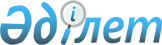 О внесении дополнений в приказ Министра цифрового развития, оборонной и аэрокосмической промышленности Республики Казахстан от 31 мая 2019 года № 106/НҚ "Об утверждении перечня пунктов хранения материальных ценностей государственного материального резерва"Приказ Министра национальной экономики Республики Казахстан от 29 мая 2020 года № 45. Зарегистрирован в Министерстве юстиции Республики Казахстан 1 июня 2020 года № 20795
      ПРИКАЗЫВАЮ:
      1. Внести в приказ Министра цифрового развития, оборонной и аэрокосмической промышленности Республики Казахстан от 31 мая 2019 года № 106/НҚ "Об утверждении перечня пунктов хранения материальных ценностей государственного материального резерва" (зарегистрирован в Реестре государственной регистрации нормативных правовых актов Республики Казахстан за № 18786, опубликован 17 июня 2019 года в Эталонном контрольном банке нормативных правовых актов Республики Казахстан) следующие дополнения:
      в перечне пунктов хранения материальных ценностей государственного материального резерва, утвержденном указанным приказом:
      дополнить строками, порядковые номера 36, 37, 38, 39, 40 и 41 следующего содержания:
      "
      2. Комитету по государственным материальным резервам в установленном законодательством порядке обеспечить:
      1) государственную регистрацию настоящего приказа в Министерстве юстиции Республики Казахстан;
      2) размещение настоящего приказа на интернет-ресурсе Министерства национальной экономики Республики Казахстан;
      3) в течение десяти рабочих дней после государственной регистрации настоящего приказа в Министерстве юстиции Республики Казахстан представление в Юридический департамент Министерства национальной экономики Республики Казахстан сведений об исполнении мероприятий, предусмотренных подпунктами 1) и 2) настоящего пункта.
      3. Контроль за исполнением настоящего приказа возложить на курирующего вице-министра национальной экономики Республики Казахстан.
      4. Настоящий приказ вводится в действие со дня его государственной регистрации и подлежит официальному опубликованию.
      "СОГЛАСОВАНО"
Министерство обороны
Республики Казахстан
					© 2012. РГП на ПХВ «Институт законодательства и правовой информации Республики Казахстан» Министерства юстиции Республики Казахстан
				
36
Товарищество с ограниченной ответственностью "Самрук ЮС"
Алматинская область, Карасайский район, город Каскелен, улица Р. Макашева дом 82 А
Город Алматы, улица Ибрагимова 9, офис 116
37
Товарищество с ограниченной ответственностью "Карат LLP"
Атырауская область, город Атырау, улица Жубанова, 32
Атырауская область, город Атырау, Проспект Азаттык, здание 48
38
Крестьянское хозяйство "Асыл-Агро"
Атырауская область, город Атырау, улица Северная промышленная зона, 49
Атырауская область, город Атырау, улица Северная промышленная зона, 49
39
Товарищество с ограниченной ответственностью

"Astlogistickz"
Город Нур-Султан, улица С308, здание 21
Город Нур-Султан, район "Байконур", проспект Абая, 92/3, квартира 157
40
Акционерное общество "Аралтуз"
Кызылординская область, Аральский район, поселок Жаксыкылыш, улица Д. Менделеева, здание 1В
Кызылординская область, Аральский район, поселок Жаксыкылыш, улица Д. Менделеева, здание 1В
41
Товарищество с ограниченной ответственностью "Бест Костанай"
Город Костанай, улица Уральская 50/2
Город Костанай, улица Уральская 50/2".
      Министр национальной экономики 
Республики Казахстан 

Р. Даленов
